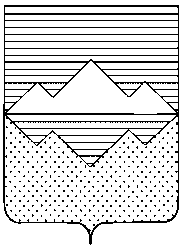 АДМИНИСТРАЦИЯСАТКИНСКОГО МУНИЦИПАЛЬНОГО РАЙОНАЧЕЛЯБИНСКОЙ ОБЛАСТИПОСТАНОВЛЕНИЕОт «20» декабря 2023 года № 767г. СаткаО внесении изменений в постановление Администрации Саткинского муниципального  района от 25.12.2019 № 911 «Об утверждении муниципальной программы Профилактика наркомании в Саткинском муниципальном районе»  В соответствии со статьёй 179 Бюджетного кодекса Российской Федерации, постановлением Администрации Саткинского муниципального района от 23.12.2020 № 857 «Об утверждении Порядка принятия решений о разработке муниципальных программ Саткинского муниципального района и муниципальных программ Саткинского городского поселения, их формирования и реализации»ПОСТАНОВЛЯЮ:Внести в муниципальную программу «Профилактика наркомании в Саткинском муниципальном районе» утвержденную постановлением Администрации Саткинского муниципального района от 25.12.2019 № 911, следующие изменения:1) раздел Объемы бюджетных ассигнований муниципальной программы по годам и по источникам финансирования Паспорта муниципальной программы «Профилактика наркомании в Саткинском муниципальном районе» изложить в следующей редакции:«Общий объем финансирования муниципальной программы 565000 рублей, за счет средств районного бюджета:- в 2020 году – 15000 рублей;- в 2021 году – 50000 рублей;- в 2022 году – 100000 рублей;- в 2023 году – 100000 рублей;- в 2024 году – 100000 рублей;- в 2025 году* - 100000 рублей.- в 2026 году* - 100000 рублей.»*Не подтверждено финансированием.2) раздел 8 «Финансово-экономичиское обоснование муниципальной программы» Паспорта муниципальной программы «Профилактика наркомании в Саткинском муниципальном районе» изложить в следующей редакции:*Не подтверждено финансированием.2. Постановление Администрации Саткинского муниципального района от 23.12.2022 № 983 «О внесении изменений в муниципальную программу «Профилактика наркомании в Саткинском муниципальном районе» считать утратившим силу.3. Отделу организационной и контрольной работы Администрации Саткинского муниципального района (Корочкина Н.П.) опубликовать настоящее постановление на официальном сайте Администрации Саткинского муниципального района.4. Организацию выполнения настоящего постановления возложить на заместителя Главы Саткинского муниципального района по межведомственному взаимодействию и безопасности Шевалдина В.А.5. Настоящее постановление вступает в силу с даты подписания. Глава Саткинского муниципального района                                                              А.А. ГлазковМероприятияСтатья экономической классификации расходовСумма(руб)2020 годСумма(руб)2021 годСумма(руб)2022 годСумма(руб)2023 годСумма(руб)2024 годСумма(руб)2025 годСумма(руб)2026 годРазработка, изготовление, распространение и размещение на территории района наглядно-агитационных материалов (баннеров, буклетов, стендов, календарей), направленных на пропаганду здорового образа жизни, профилактику наркомании.Организация и проведение конкурсов, профилактических, интеллектуальных, спортивных соревнований (приобретение сувенирной продукции и наградного материала).Прочие расходы, услуги15 00050 000100 000100 000100 000100 000*100 000*в том числе:1. Приобретение призов:- наушники(9шт.);-мышь компьютерная(15шт.),- флеш-накопитель(20шт.),- коврик для мыши(20шт.).2. Приобретение краски3. Изготовление баннера4. Сертификаты5. Турнир в боулинге6. Организация и проведение выхода по тропе здоровья для состоящих на учете в ОПДН7. Приобретение призов на конкурс рисунков8. Приобретение призов на конкурс сочинений9. Организация и проведение спортивных мероприятий, турниров300040002000100050004400750090005000540012700600044007500900050005400127006000200001000010000100004400750090005000540012700600020000100001000010000440075009000500054001270060002000010000100001000044007500900050005400127006000200001000010000100004400750090005000540012700600020000100001000010000Всего:15 00050 000100 000100 000100 000100 000*100 000*